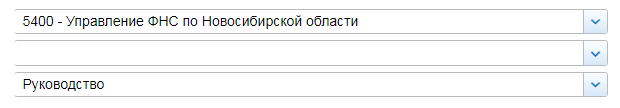 СВЕДЕНИЯ О ДОХОДАХ, ОБ ИМУЩЕСТВЕ И ОБЯЗАТЕЛЬСТВАХ ИМУЩЕСТВЕННОГО ХАРАКТЕРА ГОСУДАРСТВЕННЫХ ГРАЖДАНСКИХ СЛУЖАЩИХ ФНС РОССИИ, А ТАКЖЕ СВЕДЕНИЯ О ДОХОДАХ, ОБ ИМУЩЕСТВЕ И ОБЯЗАТЕЛЬСТВАХ ИМУЩЕСТВЕННОГО ХАРАКТЕРА ИХ СУПРУГОВ И НЕСОВЕРШЕННОЛЕТНИХ ДЕТЕЙ ЗА ПЕРИОД С 1 ЯНВАРЯ 2021 ПО 31 ДЕКАБРЯ 2021© 2005-2022 ФНС России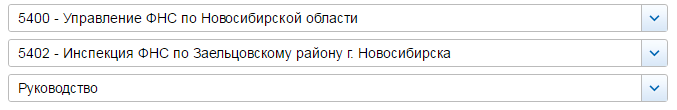 СВЕДЕНИЯ О ДОХОДАХ, ОБ ИМУЩЕСТВЕ И ОБЯЗАТЕЛЬСТВАХ ИМУЩЕСТВЕННОГО ХАРАКТЕРА ГОСУДАРСТВЕННЫХ ГРАЖДАНСКИХ СЛУЖАЩИХ ФНС РОССИИ, А ТАКЖЕ СВЕДЕНИЯ О ДОХОДАХ, ОБ ИМУЩЕСТВЕ И ОБЯЗАТЕЛЬСТВАХ ИМУЩЕСТВЕННОГО ХАРАКТЕРА ИХ СУПРУГОВ И НЕСОВЕРШЕННОЛЕТНИХ ДЕТЕЙ ЗА ПЕРИОД С 1 ЯНВАРЯ 2021 ПО 31 ДЕКАБРЯ 2021© 2005-2022 ФНС России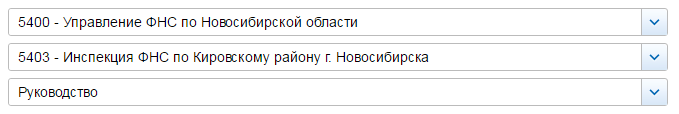 СВЕДЕНИЯ О ДОХОДАХ, ОБ ИМУЩЕСТВЕ И ОБЯЗАТЕЛЬСТВАХ ИМУЩЕСТВЕННОГО ХАРАКТЕРА ГОСУДАРСТВЕННЫХ ГРАЖДАНСКИХ СЛУЖАЩИХ ФНС РОССИИ, А ТАКЖЕ СВЕДЕНИЯ О ДОХОДАХ, ОБ ИМУЩЕСТВЕ И ОБЯЗАТЕЛЬСТВАХ ИМУЩЕСТВЕННОГО ХАРАКТЕРА ИХ СУПРУГОВ И НЕСОВЕРШЕННОЛЕТНИХ ДЕТЕЙ ЗА ПЕРИОД С 1 ЯНВАРЯ 2021 ПО 31 ДЕКАБРЯ 2021© 2005-2022 ФНС России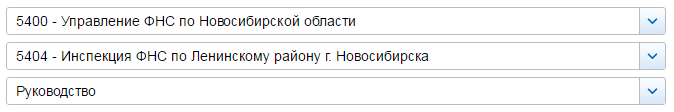 СВЕДЕНИЯ О ДОХОДАХ, ОБ ИМУЩЕСТВЕ И ОБЯЗАТЕЛЬСТВАХ ИМУЩЕСТВЕННОГО ХАРАКТЕРА ГОСУДАРСТВЕННЫХ ГРАЖДАНСКИХ СЛУЖАЩИХ ФНС РОССИИ, А ТАКЖЕ СВЕДЕНИЯ О ДОХОДАХ, ОБ ИМУЩЕСТВЕ И ОБЯЗАТЕЛЬСТВАХ ИМУЩЕСТВЕННОГО ХАРАКТЕРА ИХ СУПРУГОВ И НЕСОВЕРШЕННОЛЕТНИХ ДЕТЕЙ ЗА ПЕРИОД С 1 ЯНВАРЯ 2021 ПО 31 ДЕКАБРЯ 2021© 2005-2022 ФНС России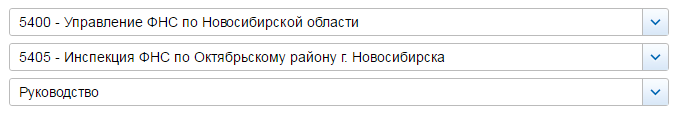 СВЕДЕНИЯ О ДОХОДАХ, ОБ ИМУЩЕСТВЕ И ОБЯЗАТЕЛЬСТВАХ ИМУЩЕСТВЕННОГО ХАРАКТЕРА ГОСУДАРСТВЕННЫХ ГРАЖДАНСКИХ СЛУЖАЩИХ ФНС РОССИИ, А ТАКЖЕ СВЕДЕНИЯ О ДОХОДАХ, ОБ ИМУЩЕСТВЕ И ОБЯЗАТЕЛЬСТВАХ ИМУЩЕСТВЕННОГО ХАРАКТЕРА ИХ СУПРУГОВ И НЕСОВЕРШЕННОЛЕТНИХ ДЕТЕЙ ЗА ПЕРИОД С 1 ЯНВАРЯ 2021 ПО 31 ДЕКАБРЯ 2021© 2005-2022 ФНС России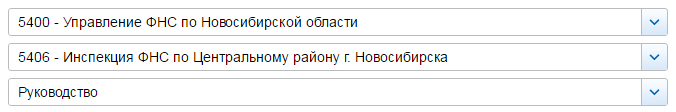 СВЕДЕНИЯ О ДОХОДАХ, ОБ ИМУЩЕСТВЕ И ОБЯЗАТЕЛЬСТВАХ ИМУЩЕСТВЕННОГО ХАРАКТЕРА ГОСУДАРСТВЕННЫХ ГРАЖДАНСКИХ СЛУЖАЩИХ ФНС РОССИИ, А ТАКЖЕ СВЕДЕНИЯ О ДОХОДАХ, ОБ ИМУЩЕСТВЕ И ОБЯЗАТЕЛЬСТВАХ ИМУЩЕСТВЕННОГО ХАРАКТЕРА ИХ СУПРУГОВ И НЕСОВЕРШЕННОЛЕТНИХ ДЕТЕЙ ЗА ПЕРИОД С 1 ЯНВАРЯ 2021 ПО 31 ДЕКАБРЯ 2021© 2005-2022 ФНС России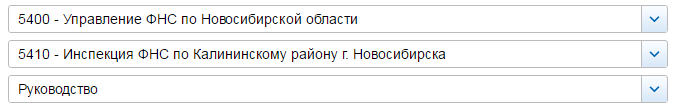 СВЕДЕНИЯ О ДОХОДАХ, ОБ ИМУЩЕСТВЕ И ОБЯЗАТЕЛЬСТВАХ ИМУЩЕСТВЕННОГО ХАРАКТЕРА ГОСУДАРСТВЕННЫХ ГРАЖДАНСКИХ СЛУЖАЩИХ ФНС РОССИИ, А ТАКЖЕ СВЕДЕНИЯ О ДОХОДАХ, ОБ ИМУЩЕСТВЕ И ОБЯЗАТЕЛЬСТВАХ ИМУЩЕСТВЕННОГО ХАРАКТЕРА ИХ СУПРУГОВ И НЕСОВЕРШЕННОЛЕТНИХ ДЕТЕЙ ЗА ПЕРИОД С 1 ЯНВАРЯ 2021 ПО 31 ДЕКАБРЯ 2021© 2005-2022 ФНС России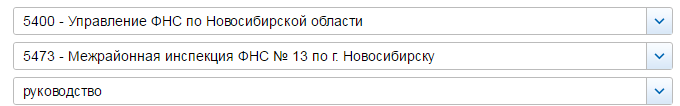 СВЕДЕНИЯ О ДОХОДАХ, ОБ ИМУЩЕСТВЕ И ОБЯЗАТЕЛЬСТВАХ ИМУЩЕСТВЕННОГО ХАРАКТЕРА ГОСУДАРСТВЕННЫХ ГРАЖДАНСКИХ СЛУЖАЩИХ ФНС РОССИИ, А ТАКЖЕ СВЕДЕНИЯ О ДОХОДАХ, ОБ ИМУЩЕСТВЕ И ОБЯЗАТЕЛЬСТВАХ ИМУЩЕСТВЕННОГО ХАРАКТЕРА ИХ СУПРУГОВ И НЕСОВЕРШЕННОЛЕТНИХ ДЕТЕЙ ЗА ПЕРИОД С 1 ЯНВАРЯ 2021 ПО 31 ДЕКАБРЯ 2021© 2005-2022 ФНС России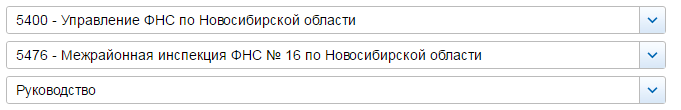 СВЕДЕНИЯ О ДОХОДАХ, ОБ ИМУЩЕСТВЕ И ОБЯЗАТЕЛЬСТВАХ ИМУЩЕСТВЕННОГО ХАРАКТЕРА ГОСУДАРСТВЕННЫХ ГРАЖДАНСКИХ СЛУЖАЩИХ ФНС РОССИИ, А ТАКЖЕ СВЕДЕНИЯ О ДОХОДАХ, ОБ ИМУЩЕСТВЕ И ОБЯЗАТЕЛЬСТВАХ ИМУЩЕСТВЕННОГО ХАРАКТЕРА ИХ СУПРУГОВ И НЕСОВЕРШЕННОЛЕТНИХ ДЕТЕЙ ЗА ПЕРИОД С 1 ЯНВАРЯ 2021 ПО 31 ДЕКАБРЯ 2021© 2005-2022 ФНС России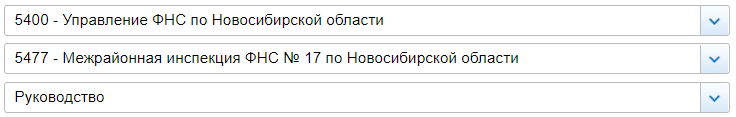 СВЕДЕНИЯ О ДОХОДАХ, ОБ ИМУЩЕСТВЕ И ОБЯЗАТЕЛЬСТВАХ ИМУЩЕСТВЕННОГО ХАРАКТЕРА ГОСУДАРСТВЕННЫХ ГРАЖДАНСКИХ СЛУЖАЩИХ ФНС РОССИИ, А ТАКЖЕ СВЕДЕНИЯ О ДОХОДАХ, ОБ ИМУЩЕСТВЕ И ОБЯЗАТЕЛЬСТВАХ ИМУЩЕСТВЕННОГО ХАРАКТЕРА ИХ СУПРУГОВ И НЕСОВЕРШЕННОЛЕТНИХ ДЕТЕЙ ЗА ПЕРИОД С 1 ЯНВАРЯ 2021 ПО 31 ДЕКАБРЯ 2021© 2005-2022 ФНС России№ п/пФамилия и инициалы лица, чьи сведения размещаютсяДолжностьОбъекты недвижимости, находящиеся в собственностиОбъекты недвижимости, находящиеся в собственностиОбъекты недвижимости, находящиеся в собственностиОбъекты недвижимости, находящиеся в собственностиОбъекты недвижимости, находящиеся в пользованииОбъекты недвижимости, находящиеся в пользованииОбъекты недвижимости, находящиеся в пользованииТранспортные средстваТранспортные средстваДекларированный годовой доход (руб.)Сведения об источниках получения средств, за счёт которых совершена сделка (вид приобретенного имущества, источники)Сведения об источниках получения средств, за счёт которых совершена сделка (вид приобретенного имущества, источники)№ п/пФамилия и инициалы лица, чьи сведения размещаютсяДолжностьвид объектавид собственностиплощадь (кв.м)страна расположениявид объектаплощадь (кв.м)страна расположениявидмаркаДекларированный годовой доход (руб.)вид приобретенного имуществаисточники1Легостаев Алексей ВикторовичРуководитель управленияквартираИндивидуальная89.6РФавтомобиль легковойSubaru, модель: Forester2497832.86квартираИндивидуальная100.2РФквартираОбщая совместная79.4РФнесовершеннолетний ребёнокквартира100.2РФ0квартира42.3РФсупругаквартираИндивидуальная42.3РФквартира100.2РФ510000квартираОбщая совместная79.4РФвид имущества: иные строения, помещения и сооружения (кладовая)Индивидуальная5.5РФ2Боровлева Наталия ВячеславовнаЗаместитель руководителя управленияквартираИндивидуальная61.1РФквартира114.4РФавтомобиль легковойБМВ, модель: Х44119283.67вид имущества: иные строения, помещения и сооружения (здание подземной парковки)Общая долевая - 1/139 доли8846.2РФвид имущества: иные строения, помещения и сооружения (здание подземной автопарковки)Общая долевая - 1/184 доли6479РФнесовершеннолетний ребёнокжилой домОбщая долевая - 7/16 доли36.3РФквартира114.4РФ0земельный участокОбщая долевая - 7/16 доли574РФ3Васин Александр ВладимировичЗаместитель руководителя управленияквартираОбщая совместная59.7РФавтомобиль легковойВАЗ 210616149018.42квартираОбщая совместная34.3РФавтомобиль легковойТойота КамриквартираОбщая совместная29.8РФгаражИндивидуальная24РФземельный участокИндивидуальная430РФсупругаквартираОбщая совместная59.7РФгараж24РФ951905.55квартираОбщая совместная34.3РФземельный участок430РФквартираОбщая совместная29.8РФ4Москалец Елена АлексеевнаЗаместитель руководителя управленияжилой домИндивидуальная135.7РФквартира63.2РФ3509171.21квартираОбщая долевая - 1/3 доли60.8РФземельный участокИндивидуальная1199РФсупругквартираИндивидуальная63.2РФавтомобиль легковойКИА СОРЕНТО946759.76гаражИндивидуальная18.1РФ5Селиверстова Светлана ВладимировнаЗаместитель руководителя управленияквартираИндивидуальная51.7РФ3551890.05супругземельный участокИндивидуальная909РФквартира60Республика Беларусьавтомобиль легковойHYUNDAI, модель: CRETA0квартира51.7РФ6Снегирев Андрей ГеннадьевичЗаместитель руководителя управленияквартираОбщая долевая - 1/3 доли75.4РФквартира65.4РФавтомобиль легковойVOLKSWAGEN, модель: TIGUAN3542663.07квартираОбщая совместная59.4РФмашино-место13.3РФземельный участокИндивидуальная694РФпомещение2.7РФпомещение4РФсупругаквартираОбщая долевая - 1/3 доли75.4РФквартира65.4РФ1929984.26квартираОбщая совместная59.4РФмашино-место13.3РФпомещение2.7РФпомещение4РФ№ п/пФамилия и инициалы лица, чьи сведения размещаютсяДолжностьОбъекты недвижимости, находящиеся в собственностиОбъекты недвижимости, находящиеся в собственностиОбъекты недвижимости, находящиеся в собственностиОбъекты недвижимости, находящиеся в собственностиОбъекты недвижимости, находящиеся в пользованииОбъекты недвижимости, находящиеся в пользованииОбъекты недвижимости, находящиеся в пользованииТранспортные средстваТранспортные средстваДекларированный годовой доход (руб.)Сведения об источниках получения средств, за счёт которых совершена сделка (вид приобретенного имущества, источники)Сведения об источниках получения средств, за счёт которых совершена сделка (вид приобретенного имущества, источники)№ п/пФамилия и инициалы лица, чьи сведения размещаютсяДолжностьвид объектавид собственностиплощадь (кв.м)страна расположениявид объектаплощадь (кв.м)страна расположениявидмаркаДекларированный годовой доход (руб.)вид приобретенного имуществаисточники1Акперов Рустам СадагатовичНачальниквид имущества: иные строения, помещения и сооружения (парковочное место)Общая долевая - 1/25 доли996.2РФквартира45.5РФавтомобиль легковойСУЗУКИ, модель: GRAND VITARA6000372.91. квартира1. ипотека
2. накопления за предыдущие годы
3. продажа автомобиля ТОЙОТА-ЛЕКСУС РХ450Н, 2013 г/вмашино-место13.3РФ2. машино-место1. накопления за предыдущие годы3. автомобиль легковой1. доходы за предыдущие места работы 2018, 2019, 2020 и доходы по основному месту работы в 2021 году2Богданов Геннадий ВладимировичЗаместитель начальниказемельный участокОбщая долевая - 6825/10500 доли1050РФквартира42РФ1972579.56земельный участокОбщая долевая - 118/49113 доли49113РФквартира95.4РФгараж45РФ3Гуляев Сергей СергеевичЗаместитель начальникаквартираИндивидуальная28.5РФквартира59.9РФавтомобиль легковойТойота, модель: Хайлендер1633322.64земельный участокИндивидуальная499РФавтоприцепМЗСА, модель: 817711несовершеннолетний ребёнокквартира59.9РФ0несовершеннолетний ребёнокквартира59.9РФ0супругаквартираИндивидуальная59.9РФ464835.97гаражИндивидуальная42.2РФ4Кушнерова Татьяна ВикторовнаЗаместитель начальникаквартираОбщая совместная58.5РФ3410348.02гаражОбщая совместная17.5РФвид имущества: иные строения, помещения и сооружения (колясочная)Общая совместная3.3РФземельный участокОбщая долевая - 1/2 доли778РФсупругквартираОбщая совместная58.5РФавтомобиль легковойHonda Pilot2057700.82гаражОбщая совместная17.5РФвид имущества: иные строения, помещения и сооружения (Колясочная)Общая совместная3.3РФземельный участокОбщая долевая - 1/2 доли778РФ5Микурова Наталья ИвановнаЗаместитель начальникаквартираОбщая долевая - 1/2 доли114.8РФавтомобиль легковойМицубиси, модель: Оутлендер4784073.9земельный участокИндивидуальная517РФсупругквартираОбщая долевая - 1/2 доли114.8РФавтомобиль легковойМитсубиси, модель: Аутлендер833106.58квартираИндивидуальная56.6РФ6Сологуб Ирина ЮрьевнаЗаместитель начальникаквартираИндивидуальная44РФ1658233.45квартираИндивидуальная32.4РФземельный участокИндивидуальная515РФсупругквартира44РФавтомобиль легковойХЕНДЭ, модель: Крета10371217Юрченко Ольга АлександровнаЗаместитель начальникаквартираОбщая долевая - 1/3 доли52РФ1941724квартираИндивидуальная50.1РФземельный участокИндивидуальная609РФ№ п/пФамилия и инициалы лица, чьи сведения размещаютсяДолжностьОбъекты недвижимости, находящиеся в собственностиОбъекты недвижимости, находящиеся в собственностиОбъекты недвижимости, находящиеся в собственностиОбъекты недвижимости, находящиеся в собственностиОбъекты недвижимости, находящиеся в пользованииОбъекты недвижимости, находящиеся в пользованииОбъекты недвижимости, находящиеся в пользованииТранспортные средстваТранспортные средстваДекларированный годовой доход (руб.)Сведения об источниках получения средств, за счёт которых совершена сделка (вид приобретенного имущества, источники)Сведения об источниках получения средств, за счёт которых совершена сделка (вид приобретенного имущества, источники)№ п/пФамилия и инициалы лица, чьи сведения размещаютсяДолжностьвид объектавид собственностиплощадь (кв.м)страна расположениявид объектаплощадь (кв.м)страна расположениявидмаркаДекларированный годовой доход (руб.)вид приобретенного имуществаисточники1Хорошман Антон НиколаевичНачальник инспекциижилой домИндивидуальная38.1РФавтомобиль легковойTOYOTA, модель: Nadia2865072.28квартираИндивидуальная80.2РФавтомобиль легковойMAZDA, модель: CX-5квартираОбщая совместная41.8РФземельный участокИндивидуальная828РФнесовершеннолетний ребёнокжилой дом38.1РФ0квартира80.2РФземельный участок828РФсупругаквартираОбщая совместная41.8РФжилой дом38.1РФ0земельный участокОбщая долевая - 1/1000 доли139000900РФквартира80.2РФземельный участок828РФ2Беляев Антон БорисовичЗаместитель начальникаквартира57.9РФавтомобиль легковойЛЕКСУC, модель: RX3301940076.54супругажилой домОбщая долевая - 1/4 доли73.7РФавтомобиль легковойТОЙОТА, модель: РАВ 41115654.17квартираИндивидуальная57.9РФземельный участокОбщая долевая - 1/4 доли1024РФ3Гаевская Татьяна АлександровнаЗаместитель начальникажилой домОбщая совместная32.9РФавтомобиль легковойТойота, модель: Приус4066726.66квартираОбщая совместная52.4РФземельный участокОбщая совместная816РФсупругжилой домОбщая совместная32.9РФземельный участок20РФавтомобиль легковойТойота, модель: Ипсум2589823.35квартираОбщая долевая - 2/3 доли43.4РФквартираОбщая совместная52.4РФземельный участокОбщая совместная816РФ4Ильенко Оксана ВладимировнаЗаместитель начальникаквартираИндивидуальная40.6РФ2315450.3супругквартира40.6РФавтомобиль легковойAUDI A4 2.0 TF SI QUATTRO, модель: AUDI A4 2.0 TF SI QUATTRO383725.18автомобиль легковойMercedes Benz, модель: E2805Никитенко Ольга СергеевнаЗаместитель начальникаквартираОбщая долевая - 1/9 доли58.7РФжилой дом77РФавтомобиль легковойХонда, модель: Стрим2010667.94квартираИндивидуальная31.1РФземельный участок750РФземельный участокИндивидуальная600РФземельный участокИндивидуальная600РФсупругжилой домИндивидуальная77РФквартира31.1РФавтомобиль легковойУАЗ, модель: Патриот13455.23земельный участокИндивидуальная750РФмоторная лодкаHDX ВOATS-390АL, модель: Надувная лодказемельный участокИндивидуальная180РФзданиеИндивидуальная69.5РФ6Черняев Сергей АнатольевичЗаместитель начальникаквартираИндивидуальная33.4РФжилой дом80РФавтомобиль легковойХонда HR-V2177877.28квартираИндивидуальная65.6РФ№ п/пФамилия и инициалы лица, чьи сведения размещаютсяДолжностьОбъекты недвижимости, находящиеся в собственностиОбъекты недвижимости, находящиеся в собственностиОбъекты недвижимости, находящиеся в собственностиОбъекты недвижимости, находящиеся в собственностиОбъекты недвижимости, находящиеся в пользованииОбъекты недвижимости, находящиеся в пользованииОбъекты недвижимости, находящиеся в пользованииТранспортные средстваТранспортные средстваДекларированный годовой доход (руб.)Сведения об источниках получения средств, за счёт которых совершена сделка (вид приобретенного имущества, источники)Сведения об источниках получения средств, за счёт которых совершена сделка (вид приобретенного имущества, источники)№ п/пФамилия и инициалы лица, чьи сведения размещаютсяДолжностьвид объектавид собственностиплощадь (кв.м)страна расположениявид объектаплощадь (кв.м)страна расположениявидмаркаДекларированный годовой доход (руб.)вид приобретенного имуществаисточники1Коробейко Сергей АнатольевичНачальникжилой домИндивидуальная121.9РФавтомобиль легковойТойота, модель: Land Cruiser 1503011616.61квартираОбщая совместная50.8РФземельный участокИндивидуальная2970РФземельный участокОбщая долевая - 21/5000 доли18348578РФсупругаквартираОбщая совместная50.8РФжилой дом121.9РФавтомобиль легковойМАЗДА, модель: СХ 71229687.45земельный участок2970РФ2Герасимюк Людмила МихайловнаЗаместитель начальникаквартираОбщая совместная60.8РФ4350566.8квартираОбщая совместная30.4РФземельный участокОбщая совместная356РФнесовершеннолетний ребёнокквартира60.8РФ0супругквартираОбщая совместная60.8РФгараж12РФавтомобиль легковойМазда 3, модель: Мазда 32936722.36квартираОбщая совместная30.4РФмотоциклKAWASAKI, модель: ER-4Nземельный участокОбщая совместная356РФ3Кузьмина Евгения АркадьевнаЗаместитель начальникаквартираИндивидуальная37.3РФавтомобиль легковойКИА, модель: KIA SOUL16514709.051. квартира1. доход от продажи имуществаквартираИндивидуальная32.9РФ2. квартира1. доход от продажи имущества
2. накопления за предыдущие годы3. квартира1. денежные средства, полученные на невозвратной основе от родственника4Майбах Александр АлександровичЗаместитель начальникаквартираОбщая долевая - 1/3 доли58.7РФавтомобиль легковойТОЙОТА, модель: ЛАНД КРУЗЕР-120 (ПРАДО)1938673.95квартираОбщая совместная54.4РФнесовершеннолетний ребёнокквартира54.4РФ0супругаквартираОбщая долевая - 1/3 доли52РФ380214.17квартираОбщая совместная54.4РФ5Подоляк Виктор СергеевичЗаместитель начальникаквартираИндивидуальная59.4РФ2403081.746Сокол Иван ВасильевичЗаместитель начальникаквартира53РФавтомобиль легковойСубару, модель: форестер6181395.641. квартира1. доход от продажи имущества
2. ипотека
3. накопления за предыдущие годыквартира55.5РФ7Фокина Юлия ИвановнаЗаместитель начальникаквартираИндивидуальная36.2РФ2136087.48квартираОбщая долевая - 1/3 доли63.6РФквартираИндивидуальная50.4РФ№ п/пФамилия и инициалы лица, чьи сведения размещаютсяДолжностьОбъекты недвижимости, находящиеся в собственностиОбъекты недвижимости, находящиеся в собственностиОбъекты недвижимости, находящиеся в собственностиОбъекты недвижимости, находящиеся в собственностиОбъекты недвижимости, находящиеся в пользованииОбъекты недвижимости, находящиеся в пользованииОбъекты недвижимости, находящиеся в пользованииТранспортные средстваТранспортные средстваДекларированный годовой доход (руб.)Сведения об источниках получения средств, за счёт которых совершена сделка (вид приобретенного имущества, источники)Сведения об источниках получения средств, за счёт которых совершена сделка (вид приобретенного имущества, источники)№ п/пФамилия и инициалы лица, чьи сведения размещаютсяДолжностьвид объектавид собственностиплощадь (кв.м)страна расположениявид объектаплощадь (кв.м)страна расположениявидмаркаДекларированный годовой доход (руб.)вид приобретенного имуществаисточники1Полохина Ирина ИвановнаНачальникжилой домИндивидуальная69.9РФ2443545.28квартираОбщая долевая - 1/5 доли66.4РФгаражИндивидуальная44.7РФземельный участокИндивидуальная554РФсупругквартираОбщая долевая - 2/5 доли66.4РФавтомобиль легковойНИССАН, модель: X-Trail1309222.542Гончарова Лариса ВладимировнаЗаместитель начальникаквартираИндивидуальная36.8РФквартира102РФ1801039.82квартираОбщая долевая - 27/220 доли62.7РФсупруггаражИндивидуальная20.1РФквартира102РФавтобусЛАЗ, модель: 320541340000автобусПАЗ, модель: 320302-08несовершеннолетний ребёнокквартира102РФ03Демченко Юлия НиколаевнаЗаместитель начальникаквартираИндивидуальная59.6РФ1900759несовершеннолетний ребёнокквартира59.6РФ04Зеленкевич Алла ВалерьевнаЗаместитель начальникаквартираОбщая совместная63.8РФ2044993.72супругквартираОбщая совместная63.8РФ102048.33квартираИндивидуальная16.9РФземельный участокОбщая долевая - 1/2 доли600РФ5Осипов Алексей АлексеевичЗаместитель начальникаквартираОбщая совместная87.3РФземельный участок18.6РФавтомобиль легковойХонда, модель: СР-В1887203.02гаражный боксИндивидуальная18.6РФнесовершеннолетний ребёнокквартира87.3РФ0несовершеннолетний ребёнокквартира87.3РФ0супругаквартираОбщая совместная87.3РФ779532.566Паршукова Ирина ВячеславовнаЗаместитель начальникаквартираОбщая долевая - 1/2 доли52.4РФавтомобиль легковойБМВ Х5, модель: Х5 XDRIVE3511725820.52квартираИндивидуальная112.5РФ7Снегирева Ирина АнатольевнаЗаместитель начальникаквартираОбщая долевая - 1/3 доли75.4РФквартира65.4РФ1929984.26квартираОбщая совместная59.4РФмашино-место13.3РФпомещение2.7РФпомещение4РФсупругквартираОбщая долевая - 1/3 доли75.4РФквартира65.4РФавтомобиль легковойVOLKSWAGEN, модель: ТИГУАН3542663.07квартираОбщая совместная59.4РФмашино-место13.3РФземельный участокИндивидуальная694РФпомещение2.7РФпомещение4РФ№ п/пФамилия и инициалы лица, чьи сведения размещаютсяДолжностьОбъекты недвижимости, находящиеся в собственностиОбъекты недвижимости, находящиеся в собственностиОбъекты недвижимости, находящиеся в собственностиОбъекты недвижимости, находящиеся в собственностиОбъекты недвижимости, находящиеся в пользованииОбъекты недвижимости, находящиеся в пользованииОбъекты недвижимости, находящиеся в пользованииТранспортные средстваТранспортные средстваДекларированный годовой доход (руб.)Сведения об источниках получения средств, за счёт которых совершена сделка (вид приобретенного имущества, источники)Сведения об источниках получения средств, за счёт которых совершена сделка (вид приобретенного имущества, источники)№ п/пФамилия и инициалы лица, чьи сведения размещаютсяДолжностьвид объектавид собственностиплощадь (кв.м)страна расположениявид объектаплощадь (кв.м)страна расположениявидмаркаДекларированный годовой доход (руб.)вид приобретенного имуществаисточники1Толмачева Вера АлександровнаНачальникжилой домИндивидуальная73.1РФ5457088.62жилой домОбщая совместная325.8РФземельный участокИндивидуальная674РФземельный участокОбщая совместная981РФсупругжилой домОбщая долевая - 1/2 доли325.8РФавтомобиль легковойТойота, модель: Лэнд Крузер 2008512740.92земельный участокИндивидуальная856РФавтомобиль грузовойСкания, модель: S A4X2земельный участокИндивидуальная700РФавтомобиль грузовойХундай Портерземельный участокИндивидуальная414РФземельный участокИндивидуальная1001РФземельный участокОбщая совместная981РФ2Акперова Лариса АлександровнаЗаместитель начальникаквартираОбщая долевая - 1/2 доли121.6РФ2366236.243Кладковая Анна ВладимировнаЗаместитель начальникаквартираИндивидуальная61.5РФ2395493.3квартираИндивидуальная59.2РФквартираИндивидуальная82.7РФземельный участокИндивидуальная612РФсупругавтомобиль легковойРЕЙНДЖРОВЕР РОВЕР3347090автомобиль легковойЛЕНД РОВЕР дискавери спортавтомобиль грузовойИсузу форвард4Фролов Игорь ЕвгеньевичЗаместитель начальникаквартираОбщая долевая - 1/3 доли42.8РФавтомобиль легковойТойота, модель: Королла2332199.1квартираИндивидуальная48.8РФавтомобиль легковойТойота, модель: КлюгерсупругаквартираОбщая долевая - 1/3 доли42.8РФгараж24РФ1235065.28квартираИндивидуальная32.2РФ5Хлебникова Ольга ГеннадьевнаЗаместитель начальникаквартираОбщая совместная105.2РФжилое помещение49.9РФ2410913.41объект незавершенного строительства (по проекту жилой дом)Индивидуальная103.9РФземельный участок585РФземельный участокИндивидуальная660РФсупругквартираОбщая совместная105.2РФавтомобиль легковойтойота, модель: Лэнд Крузер 100153418.08вид имущества: иные строения, помещения и сооружения (Оформление садового дома (год завершения строительства 1980) на земельном участке, находящимся в собственности с 19.06.2009 в рамках проведения даИндивидуальная51.3РФавтоприцепМЗСА 817717жилое помещениеИндивидуальная49.9РФземельный участокИндивидуальная585РФземельный участокИндивидуальная919РФземельный участокИндивидуальная545РФнесовершеннолетний ребёнокквартира105.2РФ06Шабунина Елена ЮрьевнаЗаместитель начальникаквартираИндивидуальная65.1РФ5103740.31вид имущества: иные строения, помещения и сооружения (Ячейка овощехранилища №178)Индивидуальная2.3РФвид имущества: иные строения, помещения и сооружения (Кладовка)Индивидуальная4РФземельный участокИндивидуальная568РФ7Шевлякова Вера ЮрьевнаЗаместитель начальникаквартира64.5РФавтомобиль легковойТойота, модель: Камри2371494.64супругземельный участокИндивидуальная600РФквартира64.5РФ386080.16несовершеннолетний ребёнокквартираИндивидуальная64.5РФ387017№ п/пФамилия и инициалы лица, чьи сведения размещаютсяДолжностьОбъекты недвижимости, находящиеся в собственностиОбъекты недвижимости, находящиеся в собственностиОбъекты недвижимости, находящиеся в собственностиОбъекты недвижимости, находящиеся в собственностиОбъекты недвижимости, находящиеся в пользованииОбъекты недвижимости, находящиеся в пользованииОбъекты недвижимости, находящиеся в пользованииТранспортные средстваТранспортные средстваДекларированный годовой доход (руб.)Сведения об источниках получения средств, за счёт которых совершена сделка (вид приобретенного имущества, источники)Сведения об источниках получения средств, за счёт которых совершена сделка (вид приобретенного имущества, источники)№ п/пФамилия и инициалы лица, чьи сведения размещаютсяДолжностьвид объектавид собственностиплощадь (кв.м)страна расположениявид объектаплощадь (кв.м)страна расположениявидмаркаДекларированный годовой доход (руб.)вид приобретенного имуществаисточники1Балтина Светлана АнатольевнаНачальникквартираОбщая долевая - 3/5 доли91.6РФквартира38.4РФавтомобиль легковойТойота, модель: РАV 42719449.49вид имущества: иные строения, помещения и сооружения (Нежилое помещение ( парковка, кадастровый номер 54:35:101051:477)Общая долевая - 1/273 доли11621.4РФнесовершеннолетний ребёнокквартираОбщая долевая - 2/5 доли91.6РФ02Коровкина Ирина ВладимировнаЗаместитель начальникажилой домОбщая долевая - 1/2 доли103.7РФземельный участок600РФавтомобиль легковойМЕРСЕДЕС БЕНЦ, модель: G300TD2197812.79квартираОбщая совместная35.1РФсупругжилой домОбщая долевая - 1/2 доли103.7РФземельный участок600РФавтомобиль легковойВАЗ, модель: 212140квартираОбщая совместная35.1РФ3Моисеев Павел ВладимировичЗаместитель начальникаквартираОбщая долевая - 1/3 доли51.7РФавтомобиль легковойСубару, модель: Форестер1791066.54земельный участокИндивидуальная1000РФ4Пыжова Наталья ГеннадьевнаЗаместитель начальникаквартираОбщая долевая - 1/2 доли43.2РФквартира31.1РФ2058206.65квартираИндивидуальная66.8РФземельный участокИндивидуальная400РФ5Шевель Алексей ГеоргиевичЗаместитель начальникаквартираОбщая совместная76.1РФавтомобиль легковойJeep Grand Cherokee Laredo2200925.35супругаквартираОбщая совместная76.1РФ227388.16№ п/пФамилия и инициалы лица, чьи сведения размещаютсяДолжностьОбъекты недвижимости, находящиеся в собственностиОбъекты недвижимости, находящиеся в собственностиОбъекты недвижимости, находящиеся в собственностиОбъекты недвижимости, находящиеся в собственностиОбъекты недвижимости, находящиеся в пользованииОбъекты недвижимости, находящиеся в пользованииОбъекты недвижимости, находящиеся в пользованииТранспортные средстваТранспортные средстваДекларированный годовой доход (руб.)Сведения об источниках получения средств, за счёт которых совершена сделка (вид приобретенного имущества, источники)Сведения об источниках получения средств, за счёт которых совершена сделка (вид приобретенного имущества, источники)№ п/пФамилия и инициалы лица, чьи сведения размещаютсяДолжностьвид объектавид собственностиплощадь (кв.м)страна расположениявид объектаплощадь (кв.м)страна расположениявидмаркаДекларированный годовой доход (руб.)вид приобретенного имуществаисточники1Колегов Игорь ВалерьевичНачальникквартираИндивидуальная104.2РФ2736052.93машино-местоОбщая долевая - 1/254 доли7354.6РФсупругаквартираИндивидуальная144.1РФквартира104.2РФавтомобиль легковойРЕНО, модель: ЛОГАН613098.09квартираИндивидуальная44.9РФ2Волобоева Татьяна ЮрьевнаЗаместитель начальникаквартираОбщая совместная56.5РФземельный участок20.8РФ3270150.04квартираИндивидуальная33.6РФгаражИндивидуальная20.8РФсупругквартираОбщая совместная56.5РФавтомобиль легковойFord, модель: Escape698607.5дачный домИндивидуальная71РФавтомобиль легковойКИА, модель: sportageвид имущества: иные строения, помещения и сооружения (баня)Индивидуальная73РФземельный участокИндивидуальная1037РФ3Дегтерева Ольга ПетровнаЗаместитель начальникаквартираИндивидуальная29РФ1798392.6квартираИндивидуальная63.1РФземельный участокИндивидуальная634РФ4Кондратенко Лариса АнатольевнаЗаместитель начальникаквартираИндивидуальная73.1РФавтомобиль легковойМерседес-Бенц, модель: С2006092749.085Метелёва Лариса ЮрьевнаЗаместитель начальникаквартираИндивидуальная46.3РФ1855167.376Перемитина Елена АнатольевнаЗаместитель начальникажилой дом232.1РФ7643018.23земельный участок1500РФсупругжилой домИндивидуальная232.1РФ294954.36земельный участокИндивидуальная1500РФ7Суворова Елена ВалентиновнаЗаместитель начальникаквартираИндивидуальная74.5РФавтомобиль легковойTOYOTA, модель: RAV 43302192.22квартираИндивидуальная37.2РФквартираИндивидуальная19.6РФ№ п/пФамилия и инициалы лица, чьи сведения размещаютсяДолжностьОбъекты недвижимости, находящиеся в собственностиОбъекты недвижимости, находящиеся в собственностиОбъекты недвижимости, находящиеся в собственностиОбъекты недвижимости, находящиеся в собственностиОбъекты недвижимости, находящиеся в пользованииОбъекты недвижимости, находящиеся в пользованииОбъекты недвижимости, находящиеся в пользованииТранспортные средстваТранспортные средстваДекларированный годовой доход (руб.)Сведения об источниках получения средств, за счёт которых совершена сделка (вид приобретенного имущества, источники)Сведения об источниках получения средств, за счёт которых совершена сделка (вид приобретенного имущества, источники)№ п/пФамилия и инициалы лица, чьи сведения размещаютсяДолжностьвид объектавид собственностиплощадь (кв.м)страна расположениявид объектаплощадь (кв.м)страна расположениявидмаркаДекларированный годовой доход (руб.)вид приобретенного имуществаисточники1Гвоздева Елена МихайловнаНачальникквартираИндивидуальная47.2РФавтомобиль легковойHUNDAI, модель: IX 353459092.94квартираИндивидуальная63.1РФземельный участокИндивидуальная684РФвид имущества: иное имущество, отнесенное законом к недвижимости (Подземная парковка)Общая долевая - 1/89 доли3419.1РФ2Ганус Надежда НиколаевнаЗаместитель начальникаквартираОбщая совместная42.9РФ1890500.58земельный участокИндивидуальная448РФсупругквартираОбщая совместная42.9РФавтомобиль легковойTOYOTA, модель: Highlander665411.73несовершеннолетний ребёнокквартира42.9РФ30003Филатова Юлия АлександровнаЗаместитель начальникажилой домИндивидуальная116.7РФавтомобиль легковойЛандровердесковериз, модель: Ландровердесковериз1897361.21квартираИндивидуальная26РФземельный участокИндивидуальная281РФсупругжилой дом116.7РФавтомобиль легковойТОЙОТА ЛЕНД КРУЗЕР 120, модель: ТОЙОТА ЛЕНД КРУЗЕР 120533728.36квартира26РФземельный участок281РФ№ п/пФамилия и инициалы лица, чьи сведения размещаютсяДолжностьОбъекты недвижимости, находящиеся в собственностиОбъекты недвижимости, находящиеся в собственностиОбъекты недвижимости, находящиеся в собственностиОбъекты недвижимости, находящиеся в собственностиОбъекты недвижимости, находящиеся в пользованииОбъекты недвижимости, находящиеся в пользованииОбъекты недвижимости, находящиеся в пользованииТранспортные средстваТранспортные средстваДекларированный годовой доход (руб.)Сведения об источниках получения средств, за счёт которых совершена сделка (вид приобретенного имущества, источники)Сведения об источниках получения средств, за счёт которых совершена сделка (вид приобретенного имущества, источники)№ п/пФамилия и инициалы лица, чьи сведения размещаютсяДолжностьвид объектавид собственностиплощадь (кв.м)страна расположениявид объектаплощадь (кв.м)страна расположениявидмаркаДекларированный годовой доход (руб.)вид приобретенного имуществаисточники1Васильев Олег ФедоровичЗаместитель начальникаквартираОбщая долевая - 1/2 доли29.2РФквартира52РФ1897436.96квартира43РФнесовершеннолетний ребёнокквартира35.9РФ02Коврижных Татьяна ЭдуардовнаЗаместитель начальникаквартираИндивидуальная78.1РФавтомобиль легковойТОЙОТА RAV-41899745.37несовершеннолетний ребёнокквартира78.1РФ03Лазарев Вячеслав ВладимировичЗаместитель начальникаквартираИндивидуальная35.9РФавтомобиль легковойМазда, модель: CX-54608958.03автомобиль легковойТойота, модель: Королла (в угоне)4Мараков Андрей АлександровичЗаместитель начальникаквартираОбщая совместная43.9РФавтомобиль легковойВАЗ, модель: 21703 Приора2443850.27квартираОбщая долевая - 91/100 доли77.2РФнесовершеннолетний ребёнокквартираОбщая долевая - 3/100 доли77.2РФквартира77.2РФ0супругаквартираОбщая совместная43.9РФ98175.89квартираОбщая долевая - 91/100 доли77.2РФ5Просекова Евгения ВалерьевнаЗаместитель начальникаквартираИндивидуальная65.2РФжилой дом471.5РФавтомобиль легковойTOYOTA LEXUS, модель: RX3502269241.4земельный участок1034РФсупругжилой домИндивидуальная471.5РФавтомобиль легковойCHEVROLET, модель: NIVA 212300-5556968904.41жилой домИндивидуальная435.9РФавтомобиль легковойNISSAN, модель: X-TRAIL 2.5LEквартираИндивидуальная67.5РФавтомобиль грузовойLADA, модель: FS015L LADA LARGUSквартираИндивидуальная59.4РФавтомобиль грузовойКАМАЗ, модель: 6460-73вид имущества: иные строения, помещения и сооружения (Магазин смешанных товаров)Индивидуальная604.2РФавтоприцепБАГЕМ, модель: БАГЕМ 81073Сземельный участокИндивидуальная1200РФснегоходYAMAHA, модель: SRX600земельный участокИндивидуальная1197РФснегоходSCANDIK, модель: 500LCземельный участокИндивидуальная2229РФвид: "прочие самоходные машины и механизмы на пневматическом и гусеничном ходу"автогрейдер, модель: ДЗ-122А-1земельный участокИндивидуальная1487РФвид: "прочие самоходные машины и механизмы на пневматическом и гусеничном ходу"экскаватор- погрузчик, модель: TEREX 820земельный участокИндивидуальная1498РФвид: "прочие самоходные машины и механизмы на пневматическом и гусеничном ходу"фронтальный погрузчик SHANTUI, модель: SL50W-2земельный участокИндивидуальная1506РФвид: "прочие самоходные машины и механизмы на пневматическом и гусеничном ходу"Асфальтоукладчик, модель: DINAPAC F121Cземельный участокИндивидуальная1034РФвид: "прочие самоходные машины и механизмы на пневматическом и гусеничном ходу"Каток вибрационный, модель: ДУ-99земельный участокИндивидуальная1200РФвид: "прочие самоходные машины и механизмы на пневматическом и гусеничном ходу"каток дорожный, модель: DYNAPAC CC222HFземельный участокОбщая долевая - 1/4 доли3367РФвид: "прочие самоходные машины и механизмы на пневматическом и гусеничном ходу"LG, модель: 936 L фронтальный погрузчикземельный участокИндивидуальная800РФвид: "прочие самоходные машины и механизмы на пневматическом и гусеничном ходу"HYUNDAI, модель: R300LC-9S экскаваторземельный участокИндивидуальная728РФземельный участокИндивидуальная1428РФземельный участокИндивидуальная1095РФземельный участокИндивидуальная775РФ6Швейба Белла АлександровнаЗаместитель начальникаквартираОбщая долевая - 8/13 доли39.2РФжилой дом51РФавтомобиль легковойНиссан Вингроад, модель: легковая универсал1898678.97квартираОбщая долевая - 1/13 доли39.2РФавтомобиль легковойТойота пассо, модель: легковая универсалквартираОбщая совместная78РФнесовершеннолетний ребёнокквартираОбщая долевая - 1/13 доли39.2РФжилой дом51РФ0супругквартираОбщая долевая - 1/3 доли63.1РФ647684.58квартираОбщая долевая - 8/13 доли39.2РФквартираОбщая долевая - 1/13 доли39.2РФквартираОбщая совместная7.8РФнесовершеннолетний ребёнокквартираОбщая долевая - 1/13 доли39.2РФжилой дом51РФ0несовершеннолетний ребёнокквартираОбщая долевая - 1/13 доли39.2РФжилой дом51РФ0